Положение о структурном подразделенииНАЗВАНИЕ СТРУКТУРНОГО ПОДРАЗДЕЛЕНИЯX.ПСП.-20__Версия 01Экз. №__Санкт-Петербург201_1 Общие положенияВ разделе «1 Общие положения» устанавливаются:- принадлежность ПСП к документам системы менеджмента качества;- статус структурного подразделения в соответствии с Уставом, организационной структурой и штатным расписанием университета (институт, кафедра, отдел, лаборатория, управление, центр);- подчиненность подразделения;- порядок назначения и освобождения от должности его руководителя;- основополагающие организационно-правовые документы, которыми руководствуется СП в своей деятельности.2 Основные задачиВ разделе «2 Основные задачи» излагаются направления деятельности данного структурного подразделения.3 Организационная структураВ разделе «3 Организационная структура» отражаются структура подразделения, порядок ее формирования и утверждения.4 ФункцииВ разделе «4 Функции» следует указать конкретные виды управленческой, образовательной, научно-исследовательской и производственно-хозяйственной деятельности, закрепленные за данным структурным подразделением, а так же указывается, что СП участвует в реализации процессов и процедур системы менеджмента качества согласно руководству по качеству.5 ОбязанностиВ разделе «5 Обязанности» описывается работа, выполняемая СП для реализации возложенных функций.6 ПраваВ разделе «6 Права» перечисляются права структурного подразделения, необходимые для осуществления возложенных на него функций и обязанностей.7 Взаимоотношения. СвязиРаздел «7 Взаимоотношения. Связи» отражает взаимоотношения подразделений на уровне информационных и документационных потоков, обусловленных функциональными особенностями подразделений. Данный раздел может оформляться в виде таблицы.Внешние организацииДолжностные лица и подразделения университета8 Оценка работы и ответственностьВ разделе «8 Оценка работы и ответственность» указываются показатели, по которым оценивается деятельность структурного подразделения, и ответственность структурного подразделения за надлежащее выполнение задач и функций на него возложенных.ЛИСТ РЕГИСТРАЦИИ РЕВИЗИЙЛИСТ РЕГИСТРАЦИИ ИЗМЕНЕНИЙШифрование документаX.ПСП.-20__Х – структурное подразделениеПСП – вид документа (положение о структурном подразделении)20__ - год разработки и принятия документаТребования к оформлению1. Поля - верхнее 2 см., нижнее 2см., левое 2 см., правое 1 см.2. Шрифт – Times New Roman, 14 размер3. Интервал – 1,5 строки4. Отступ – 1,25 см.4. Выравнивание по ширине5. Номер страницы проставляется в правом нижнем углу. Указывается особый колонтитул для первой страницы.6. Названия разделов форматируются по центру и выделяются полужирным шрифтом. После названий разделов точки не ставятся.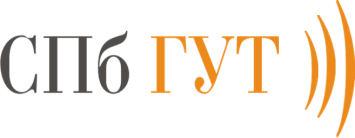 Федеральное агентство связиФедеральное государственное бюджетное образовательное учреждение высшего образования «Санкт-Петербургский государственный университет телекоммуникаций им. проф. М.А. Бонч-Бруевича»Положение о структурном подразделенииНАЗВАНИЕ СТРУКТУРНОГО ПОДРАЗДЕЛЕНИЯX.ПСП.-20__УТВЕРЖДАЮРектор СПбГУТ_______________С.В. Бачевский___ __________________ 201_ г.Наименование подразделения и/или должностного лицаПолучениеПредоставлениеРуководитель структурного подразделения____________      дата______________    _____________________         подпись              инициалы, фамилияСОГЛАСОВАНО:Начальник юридическо службы____________     дата_____________   _______________________        подпись                 инициалы, фамилия№ п/пКод документаНаименование документаРевизияРевизияРевизияРевизия№ п/пКод документаНаименование документаДатаРезультатПодпись лица, проводившего ревизиюФ.И.О.1.2345671.2.3.4.5.6.7.8.9.10.11.12.13.14.15.16.17.18.19.20.21.22.23.24.25.26.27.28.29.30.№ измененияДата внесения изменения, дополнения и проведения ревизииНомер листовШифр документаКраткое содержание изменения, отметка о ревизииФ.И.О., подпись1234561.2.3.4.5.6.7.8.9.10.11.12.13.14.15.16.17.18.19.20.21.22.23.24.25.26.27.28.29.30.